   Załącznik nr 1.1do oferty na świadczenie usług telekomunikacyjnychdla Wojewódzkiego Szpitala Specjalistycznego we WrocławiuSzp-241/ZP-100A/2023FORMULARZ ASORTYMENTOWO-CENOWY*) Zamawiający wymaga aby w tej pozycji Wykonawca wycenił zarówno koszty związane z usługą abonamentową jak i kosztami związanymi z zapewnieniem zasięgu w obiektach Zamawiającego zgodnie z wyceną na podstawie Załącznika nr 1A - KOSZT POKRYCIA ZASIĘGIEM OBSZARÓW w siedzibie przy ulicy Kamieńskiego 73a i ulicy Poświęckiej 8 we WrocławiuZałącznik nr 1Ado Załącznika nr 1.1 Formularz asortymentowo-cenowySzp-241/ZP-100A/2023* Zamawiający dopuszcza cenę 0,00zł w przypadku pokrycia zasięgiem telefonii komórkowej w standardzie min. 3G - umożliwiający prowadzenie swobodnych rozmów telefonicznych w ramach usługi Wykonawcy.** Zamawiający wymaga aby koszty Wykonawcy związane z zapewnieniem pokrycia zasięgiem poszczególnych stref zostały uwzględnione w pozycji "Abonament za aktywną kartę SIM " tj. w pozycji nr 7 w Załaczniku nr 1.1 - formularz asortymentowo-cenowyPLAN ROZMIESZCZENIA BUDYNKÓW SPECJALISTYCZNEGO SZPITALA WOJEWÓDZKIEGO WE WROCŁAWIU PRZY UL. H. KAMIEŃSKIEGO 73A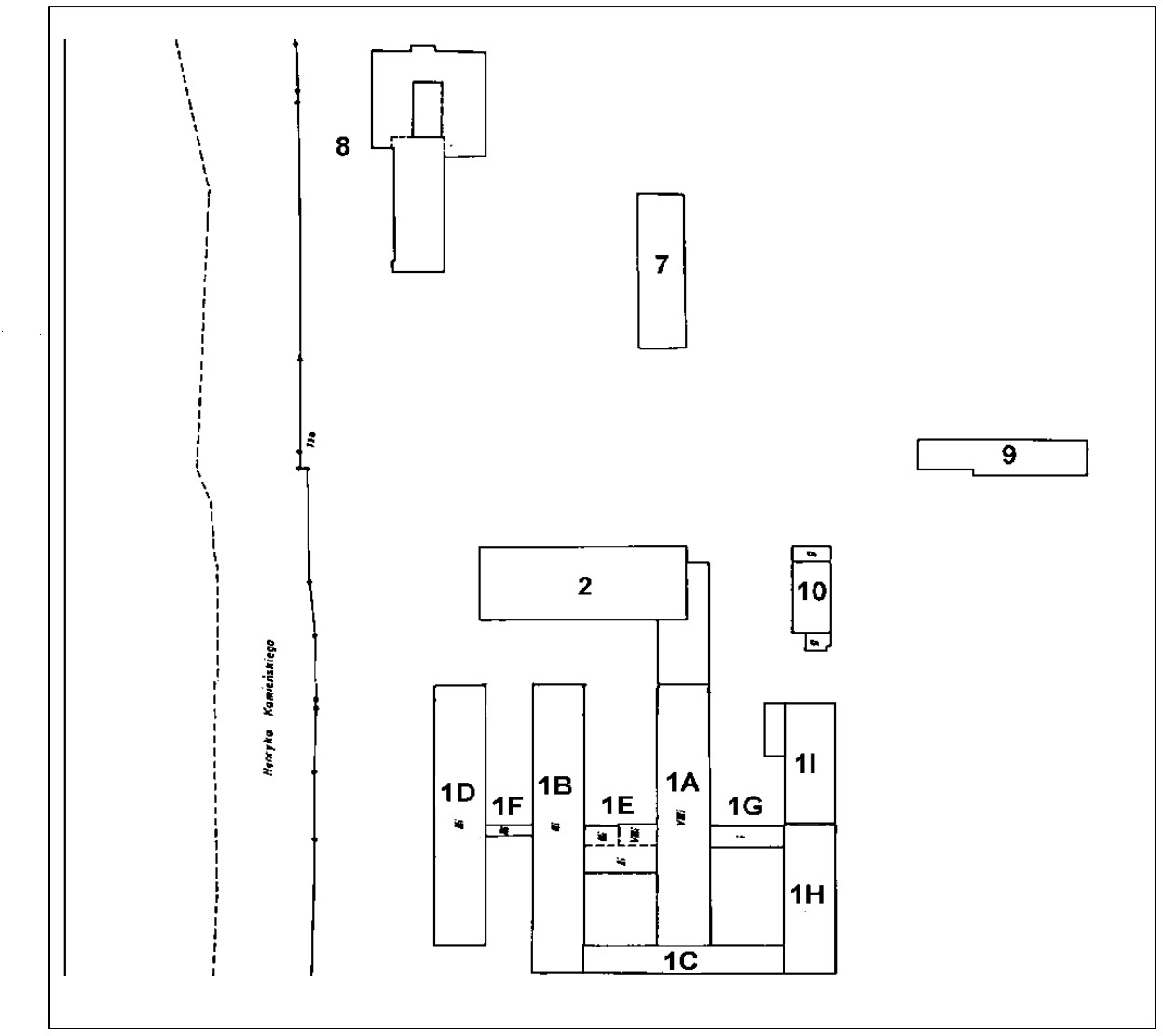 PLAN ROZMIESZCZENIA BUDYNKÓW PRZY UL. POŚWIĘCKIEJ 8 WE WROCŁAWIU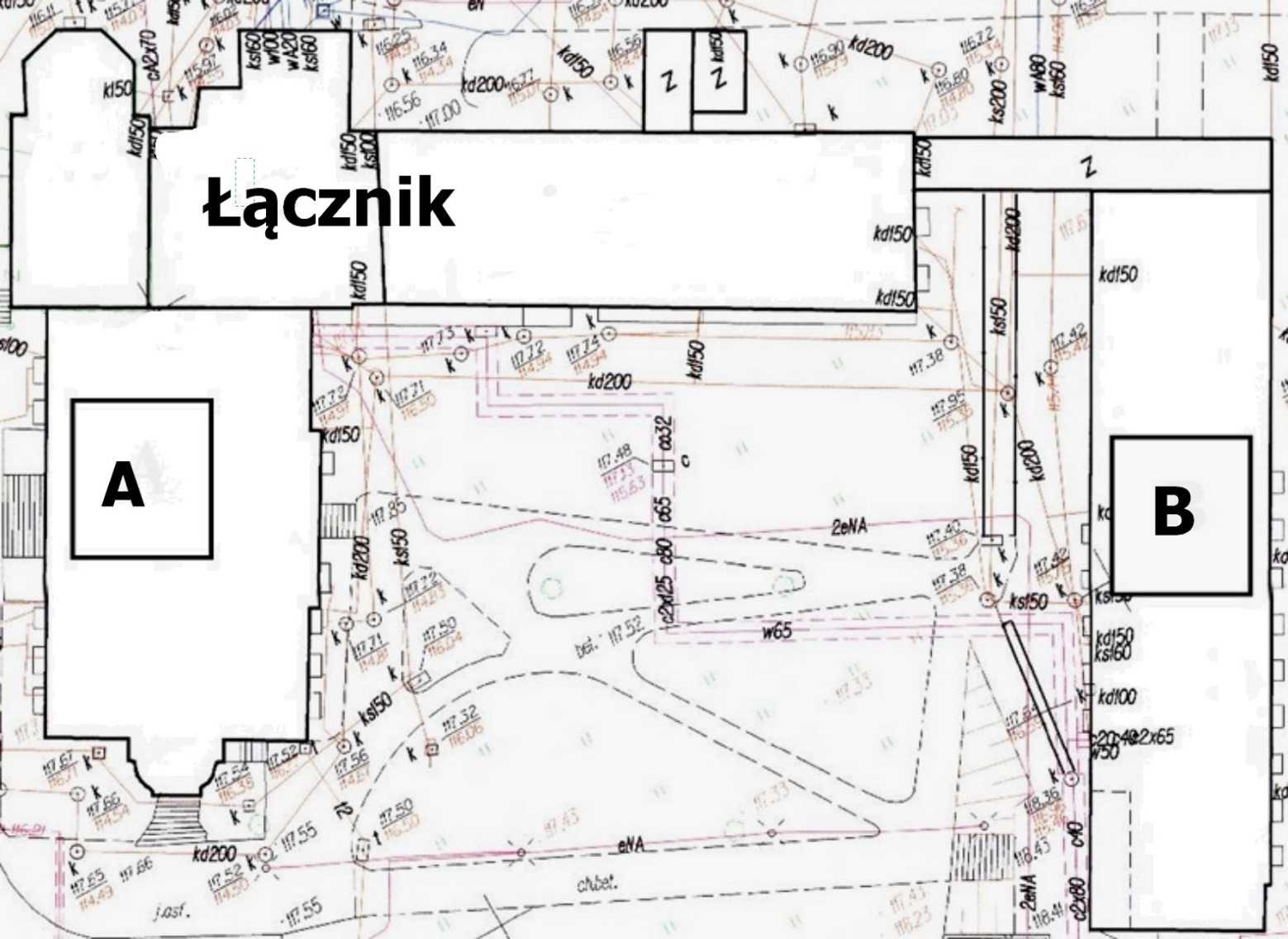 Lp.Rodzaj usługiMiesięcznieMiesięcznieMiesięcznieMiesięcznieMiesięcznieMiesięcznieMiesięcznieWartość umowy 36 miesięcyWartość umowy 36 miesięcyLp.Rodzaj usługiJedn. miaryIlośćCena jednostkowa nettoVATCena jednostkowa brutto (k5+k5*k6)Wartość netto(k4*k5)Wartość brutto(k8+k8*k6)Wartość netto(36*k8)Wartość brutto(36*k9)1234567891011Opłata za transmisję łącza VOIPszt.1Połączenia stacjonarne lokalne, strefowe i międzystrefowemin.15 000Połączenia stacjonarne  na numery komórkowe Zamawiającegomin.W ramach abonamentuPołączenia stacjonarne na numery komórkowe inne niż Zamawiającegomin.2500Połączenia stacjonarne międzynarodowe na telefony stacjonarne w obszarze UEmin.605a Połączenia stacjonarne międzynarodowe na telefony stacjonarne w obszarze USA, i Kanadymin.40Połączenia stacjonarne do sieci teleinformacyjnychmin.60Abonament za aktywną kartę SIM  *)szt.260Połączenia komórkowe krajowe w ramach sieci operatora i na stacjonarnemin.7000Połączenia komórkowe krajowe do pozostałych operatorówmin.9000Połączenia komórkowe na numery stacjonarne Zamawiającegomin.W ramach abonamentuPołączenia komórkowe roamingowe – dotyczy roamingu wychodzącego – kraj UE - UEmin.100Połączenia komórkowe międzynarodowe na telefony komórkowe w obszarze UEmin.14012aPołączenia komórkowe międzynarodowe na telefony komórkowe w obszarze USA i Kanady min.100 Wiadomość SMS krajowa w ramach sieci operatoraszt.4000Wiadomość SMS krajowa do pozostałych operatorów komórkowychszt.1000Wiadomość MMS krajowa w ramach sieci operatora/opłata za MMS dotyczy 100kBszt.20Wiadomość MMS krajowa do pozostałych operatorów komórkowych /opłata za MMS dotyczy 100kBszt.25Opłata miesięczna za sieć firmowąszt.260Opłata za wymianę karty SIMszt.1Opłata za ustawienie/zdjęcie limitu połączeńSzt.260Opłata miesięczna za mobilny nielimitowany Internet z pełną prędkością dostępową szt.26Opłata miesięczna za dostęp do Internetu z pełną prędkością dostępową dla min. 15GBszt.243Opłata miesięczna za dostęp do Internetu z pełną prędkością dostępową dla min. 5GBszt.17Cena aparatu telefonicznego model 1szt.5Cena aparatu telefonicznego model 2szt.2Cena aparatu telefonicznego model 3szt.10Cena aparatu telefonicznego model 4szt.12Cena aparatu telefonicznego model 5szt.53Cena aparatu telefonicznego model 6szt.120Cena aparatu telefonicznego model 7szt.10Ładowarka rekomendowana przez Producentaszt.212RAZEMRAZEMRAZEMRAZEMRAZEMRAZEMRAZEMRAZEMRAZEMKOSZT POKRYCIA ZASIĘGIEM OBSZARÓW KOSZT POKRYCIA ZASIĘGIEM OBSZARÓW KOSZT POKRYCIA ZASIĘGIEM OBSZARÓW KOSZT POKRYCIA ZASIĘGIEM OBSZARÓW KOSZT POKRYCIA ZASIĘGIEM OBSZARÓW KOSZT POKRYCIA ZASIĘGIEM OBSZARÓW KOSZT POKRYCIA ZASIĘGIEM OBSZARÓW KOSZT POKRYCIA ZASIĘGIEM OBSZARÓW KOSZT POKRYCIA ZASIĘGIEM OBSZARÓW KOSZT POKRYCIA ZASIĘGIEM OBSZARÓW w siedzibie przy ulicy Kamieńskiego 73a i ulicy Poświęckiej 8 we Wrocławiuw siedzibie przy ulicy Kamieńskiego 73a i ulicy Poświęckiej 8 we Wrocławiuw siedzibie przy ulicy Kamieńskiego 73a i ulicy Poświęckiej 8 we Wrocławiuw siedzibie przy ulicy Kamieńskiego 73a i ulicy Poświęckiej 8 we Wrocławiuw siedzibie przy ulicy Kamieńskiego 73a i ulicy Poświęckiej 8 we Wrocławiuw siedzibie przy ulicy Kamieńskiego 73a i ulicy Poświęckiej 8 we Wrocławiuw siedzibie przy ulicy Kamieńskiego 73a i ulicy Poświęckiej 8 we Wrocławiuw siedzibie przy ulicy Kamieńskiego 73a i ulicy Poświęckiej 8 we Wrocławiuw siedzibie przy ulicy Kamieńskiego 73a i ulicy Poświęckiej 8 we Wrocławiuw siedzibie przy ulicy Kamieńskiego 73a i ulicy Poświęckiej 8 we WrocławiuL.pPoziomy kondygnacji w strefie do objęcia zasięgiemJedn miaryIlośćCena jednostkowa netto *VATCena jednostkowa brutto Wartość nettoWartość brutto 1234567891Strefa 1: Niski parter, Parter, 1-piętroszt.2Strefa 2: 2-piętro, 3-piętro, 4-piętro, 5-piętro, 6-piętroszt.3Strefa 3: Niski parter, Parter, 1-piętroszt.4Strefa 4: Niski parter, Parter, 1-piętroszt.5Strefa 5: Niski parter, Parter, 1-piętroszt.6Strefa 6: Niski parter, Parter, 1-piętroszt.7Strefa 7: Parterszt.8Strefa 8: Niski parter, parterszt.9Strefa 9:  3-piętroszt.10Strefa 10: Parterszt.11Strefa 11: Parterszt.12Strefa 12: Parterszt.13Strefa 13: Niski parter, Parter, 1-piętroszt.14Strefa 14: 2-piętro, 3-piętroszt.15Strefa 15: Parter, 1-piętro, 2-piętro, 3-piętroszt.16Strefa 16: Parter, 1-piętro, 2-piętroszt.17Strefa 17: Parter, 1-piętro, 2-piętro, 3-piętroszt.RAZEM